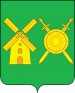 Управление образованияадминистрации  Володарского муниципального районаНижегородской областиПРИКАЗ17 июня 2020 года                                                                             № _156__О проведении церемонии чествования лучших выпускников общеобразовательных организаций Володарского муниципального района 2019-2020 учебного годаВ рамках муниципальной программы «Развитие образования» подпрограммы «Одаренные дети», в соответствии с Положением  о гранте обучающимся общеобразовательных учреждений Володарского муниципального района, достигших высоких результатов в области образования, культуры, спорта и общественной деятельности ( приказ Управления образования № 517 от 01.12.2017г), с целью поощрения лучших выпускников общеобразовательных организаций 2019-2020 учебного годаПРИКАЗЫВАЮ:Утвердить список получателей гранта депутатов Земского Собрания Володарского муниципального района ( приложение 1).Утвердить  список получателей единовременной материальной помощи Управления  образования администрации Володарского муниципального района выпускниками-претендентами на медаль «За особые успехи в учении» ( приложение 2).Провести церемонию чествования лучших выпускников 30 июля 2020 года в 10.00 часов в зале Земского Собрания Володарского муниципального района.  Начальник Управления  образования                                           Н.Г. Соловьева